Od 04.05.2020 do 08.05.2020Język angielski dla dzieci i rodziców.Zapraszam do wspólnej zabawy Powtórzenie pięciu pierwszych miesięcy roku – January, February, March, April, MayWprowadzenie liczebników dziesiątkami od 10 do 100 – ten, twenty, thirty, forty, fifty, sixty, seventy, eighty, ninety, one hundred (zwrócenie uwagi na końcówkę - ty w liczebnikach od 20 do 90).Utrwalenie pytania dotyczącego wiekuHow old are you? – ile masz lat?I am six – mam 6 latHow old is he? – ile on ma lat?He is 31 – on ma 31 latHow old is she? – ile ona ma lat?She is 64 – ona ma 64 lata(można zadawać pytania o wiek wszystkim członkom rodziny lub wykorzystać zdjęcia rodziny)Powtórzenie piosenki dotyczącej urodzin:Happy birthday to youHappy birthday to youHappy birthday dear Kate – zamiast imienia można wstawić nazwy członków rodziny np.: mum – mamusia, dad – tatuś itp.)Happy birthday to youZadawanie pytań o wiek do planszy z tortami.Kolorowanie planszy dotyczącej Ludka Maika – utrwalenie nazw kolorów oraz wprowadzenie nowych słówekKite – latawiecRibbon – kokardkaFlower – kwiatekShorts – krótkie spodenkiT-shirt – podkoszulekHair – włosyLegs – nogiArms – ramionaHands – dłonieEyes – oczyEars – uszyFingers – palce u rąkToes – palce u nóg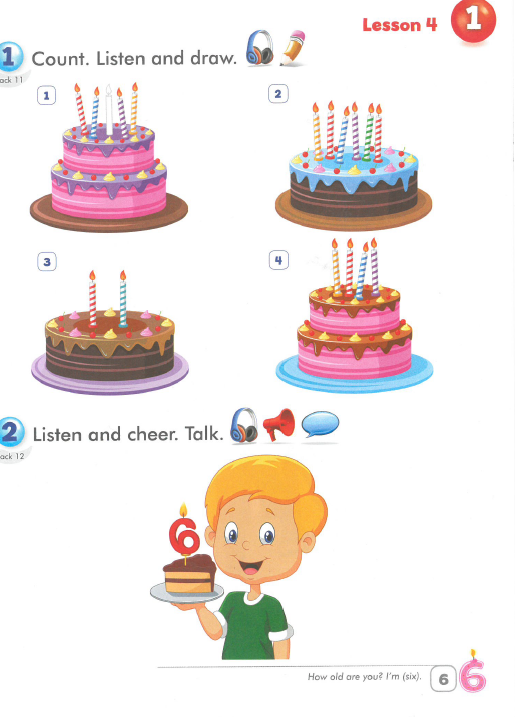 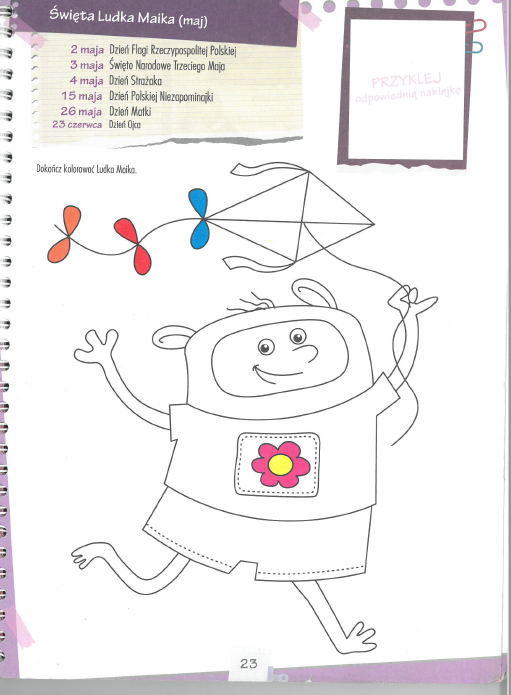 